RİZE İLİ, İKİZDERE  İLÇESİ,ÇARŞI  MAHALLESİ    DOĞALGAZ İLETİM/DAĞITIM TESİSİ ALANI (CNG BOŞALTIM  İSTASYONU) AMAÇLI  NAZIM İMAR PLANI DEĞİŞİKLİĞİ RAPORU(1/5000)I.RAPORUN KONUSU:Bu rapor, Rize ili, İkizdere ilçesi, Çarşı Mahallesi, ITRF96 koordinat sitemine göre, 378000-378100 dikey , 4517600-4517700 yatay koordinatlar arasında bulunan G45A22A  paftasında   yer alan, dere alanı ve karayolu  olarak planlanan tescil dışı alanın, “Doğalgaz İletim/Dağıtım Tesisi Alanı(CNG Boşaltım İstasyonu) ”olarak  planlanması ve bu nedenle çevresinde hazırlanan nazım imar planı değişiklik raporudur. Yapılan imar planı değişikliği, 3194 sayılı kanun ve yönetmeliklerine uygun olarak hazırlanmış olup, şehircilik ve planlama ilkelerine bağlı kalınarak yapılmıştır.II.MEVCUT DURUMPlanlama alanı,  Rize ili, İkizdere ilçesi, Çarşı Mahallesi, tescilsiz alan ve çevresinde,  G45A22A     paftasında   bulunan ve imar planında dere alanı ve karayolu olarak planlı alanda  bulunmaktadır  . İmar planları artan nüfus miktarının gerektirdiği sağlıklı yapılaşma  koşullarından biri olan altyapı ihtiyacını karşılamak üzere yapılan planlardır. Rize ili merkezinin  doğalgaz arzının sağlandığı nüfus oranının yaklaşık %50'yi bulması ile artan talepler üzerine, Rize İline bağlı ilçe merkezlerine de doğalgaz arzı oluştuğu gözlemlenmiştir. İkizdere  ilçesi olarak, daha temiz hava sağlanması ve  yüksek hava kalitesine  sahip ısınma ihtiyacını gidermek üzere, ilçe merkezinde doğalgaz yatırım planlanmasına  başlanmıştır. Bu yatırımların altyapısını oluşturmak üzere, yatırımların gerektirdiği alanlarda doğalgaz iletim ve dağıtımında kullanılmak için,  sahada regülatör alanlarına , basınç düşürme istasyonlarına ve CNG istasyonlarına ihtiyaç duyulacağından, bu hizmetlerin altyapı çalışmalarının  yapılması gerekmektedir.             Planlama alanı, Rize ili, İkizdere ilçesi, Çarşı Mahallesi  olarak bilinen ve seyrekte olsa konutların ve kamu binalarının  olduğu alan içerisinde yer almaktadır. Planlama alanının doğusunda  İkizdere  ilçesinin en önemli derelerinden biri olan İkizdere Çayı bulunmaktadır. Planlama alanı içerisindeki bölgede, konut alanlarının yanı sıra , resmi kurum alanı ve okul alanı  olmak üzere planlanmış alanlar yer almaktadır. Ayrıca şehir merkezine karayolu ulaşımı dere  kenarından geçen 20  m.lik karayolu bağlantısı ile sağlanmakta olup, planlama alanı, bu yola cepheli ve  imar planında dere  alanı ve karayolu olarak planlı alan  içerisinde  yer almaktadır. Alanın ulaşımının sağlandığı karayolunun batı tarafı ise Doğal Karakteri Korunacak Alan olarak   planlanmıştır.III. PLAN  KARARLARI  Planlama alanı ,  Rize ili, İkizdere ilçesi, Çarşı Mahallesi, içerisindeki tescil dışı alanda  yer almaktadır. Dere kenarından devam ederek, Rize İli ile komşu il ve ilçelerin karayolu bağlantısının ulaşımını sağlamak üzere 20 m.lik karayolu güzergahının  üzerindeki  dere ile karayolu arasında kalan  tescilsiz alanda. 20 m.lik karayolunun ,karayolu kamulaştırma sınırı baz alınarak batıya doğru ötelenmesi sağlanarak  oluşturulan alan , “Doğalgaz İletim/Dağıtım Tesisi Alanı(CNG İstasyonu) ”olarak planlanmıştır.  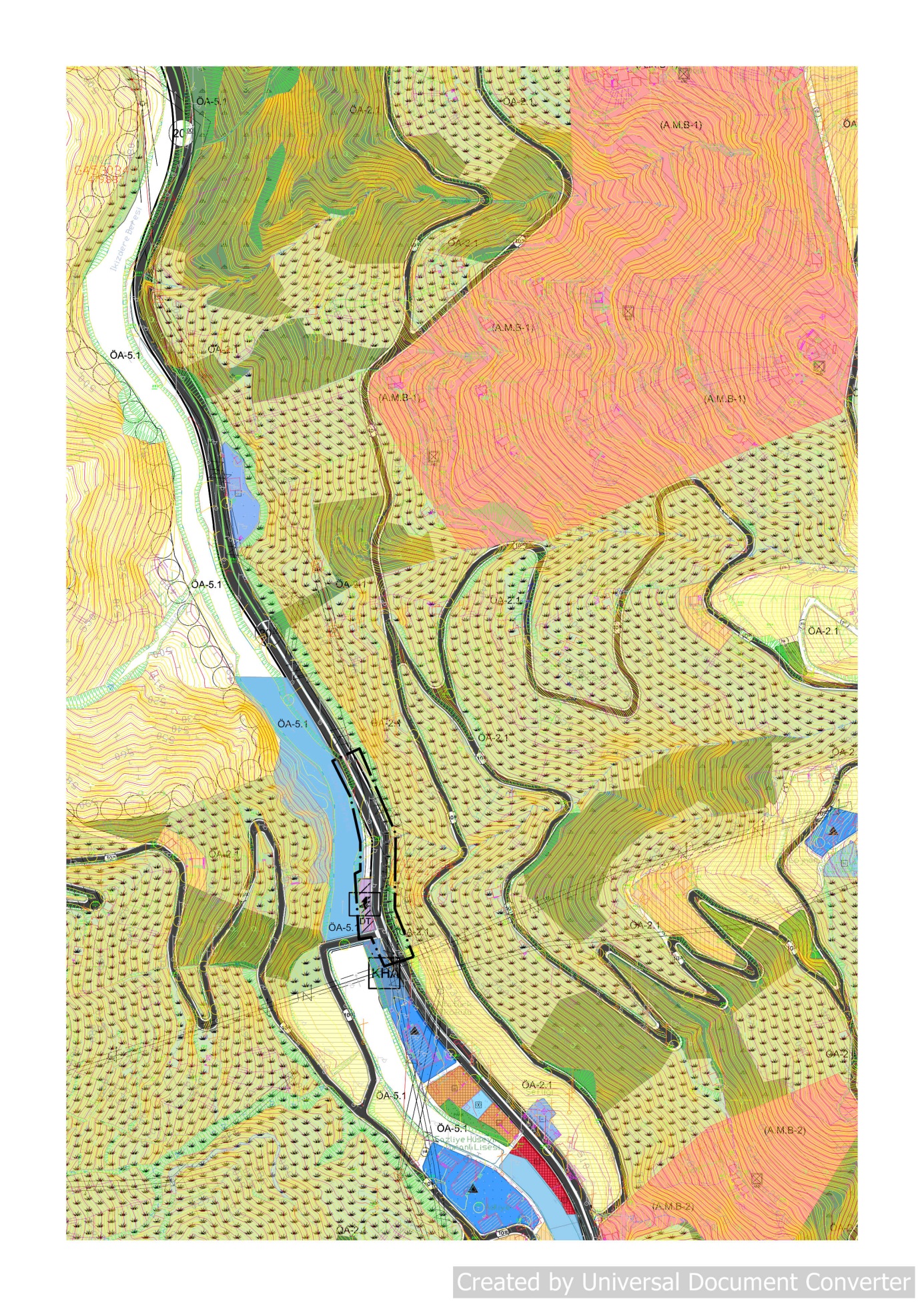 Bu plan değişikliği 3194 sayılı kanun ve yönetmeliklerine , şehircilik ilke ve esaslarına  ve mülkiyet haklarına riayet edecek şekilde planlanmıştır.